СВЕДЕНИЯ О РУКОВОДИТЕЛЕ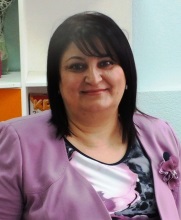 Заведующий МБДОУ № 75КОРКИНА СВЕТЛАНА МИХАЙЛОВНАСведения об образованииРостовский государственный педагогический университетПодтверждение работы в должностиПриказ Управления образования города Ростова-на-Дону № УОПР-117-к от 16.07.2018Дополнительное образование, повышение квалификацииучастие в работе Всероссийского семинара Развитие дошкольного образования на современном этапе» (72 часа), 2014 год, г. Москва;участие в семинаре «Современное российское образование: проблемы и тенденции развития», 30 октября – 2 ноября 2016 г.,  п. Дагомыс Краснодарского краяТрудовой стажОбщий – 35 летПедагогический – 28 летв данном учреждении – 7,5 летНаграды, грамоты, благодарственные письмаПочетная грамота Минобрнауки РФ, Приказ  № 256/к-н от 20.04.2004Памятная медаль «185 лет Байкову Андрею Матвеевичу», Постановление Ростовской-на-Дону городской Думы № 1241 от 05.09.2016 г.Благодарственное письмо Управления образования города Ростова-на-Дону, приказ № 846 от 06.08.2015 г.Благодарственное письмо Депутата Ростовской-на-Дону городской думы В.Н. Левченко, 2015 г.Почетная грамота профсоюза работников народного образования и науки Российской Федерации, 2016 г.